EK 2 (Tüzel Firmalar İçin Temsilci Bildirim Yazısı) (FİRMA ANTETLİ KAĞIDINA)TEMSİLCİ BİLDİRİM YAZISI (ÖRNEKTİR)Tarih: …./…./2024ORTA ANADOLU İHRACATÇILARI BİRLİKLERİ GENEL SEKRETERLİĞİNE(ANKARA)Üyesi bulunduğumuz Çimento, Cam, Seramik ve Toprak Ürünleri İhracatçıları Birliği’nin Nisan 2024’de yapılacak olan Olağan Genel Kuruluna firmamız adına katılmak üzere aşağıda bilgileri yer alan temsilcimiz görevlendirilmiştir.Firma KaşesiYetkili Adı-Soyadı/İmza/İmzaları(imzalayan kişi/kişilerin adı-soyadı mutlaka yazılmalıdır)Firma Ünvanı	: ...........................................................................................Firma Vergi No	: ...........................................................................................Genel Kurulda Firmayı Temsil Edecek Kişinin Adı Soyadı: .............................................Genel Kurulda Firmayı Temsil Edecek Kişinin TC Kimlik No : .......................................Genel Kurulda Firmayı Temsil Edecek Kişinin İmzası: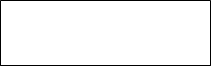 Not:Firmayı Genel Kurulda temsil edecek kişinin, firmayı temsile yetkili olduğunu gösterir Ticaret Sicili Gazetesi (fotokopi veya internet çıktısı) bu yazı ekinde teslim edilir.Bu belge, ilk toplantıda çoğunluk sağlanamaması halinde yapılacak olan ikinci toplantı için de geçerlidir.